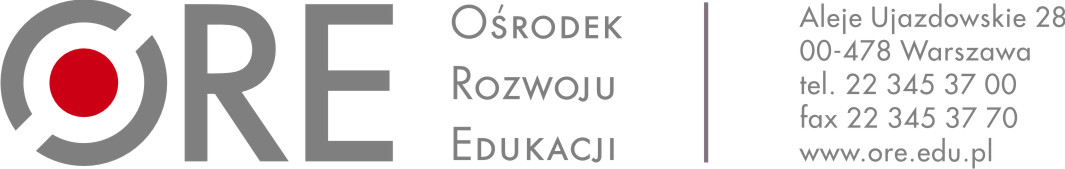 ZAPYTANIE OFERTOWE NR 35/ZO/2018I. Zamawiający:Ośrodek Rozwoju Edukacji w WarszawieAleje Ujazdowskie 2800-478 Warszawazwraca się do Państwa z zapytaniem ofertowym na:Sukcesywną dostawę artykułów spożywczych na potrzeby Centrum Szkoleniowego w SulejówkuII. Osoba nadzorująca realizację zamówienia ze strony ZamawiającegoAlina GłodekIII. Szczegółowy opis przedmiotu ZamówieniaDostawa artykułów spożywczych na potrzeby Centrum Szkoleniowego w Sulejówku w okresie od dnia podpisania umowy do 31 grudnia 2018 r. w asortymentach określonych w formularzach cenowych stanowiących integralną część zapytania ofertowego – z zastrzeżeniem, że umowa wygasa z chwilą osiągnięcia kwoty wskazanej w umowie.Dostawy będą realizowane transportem dostawcy i na jego koszt.Dostarczone artykuły winny spełniać wymagania jakościowe Polskich Norm, posiadać aktualny atest producenta i świadectwa jakości wymagane przepisami prawa.Przedmiot zamówienia obejmuje:Część nr 1. Artykuły spożywczych: konserwowe, sypkie, oleje, mrożonki, przyprawy, słodyczeCzęść nr 2. Artykuły spożywczych: jaja kurzeCzęść nr 3. Artykuły spożywczych: nabiał i jego przetworyCzęść nr 4. Artykuły spożywczych: napoje, kawa, herbataSzczegółowy opis przedmiotu zamówienia znajduje się w formularzach cenowych.IV. Wymagania związane z wykonaniem zamówieniaO udzielenie Zamówienia mogą ubiegać się Wykonawcy, którzy spełniają warunki dotyczące:posiadania uprawnień do wykonywania określonej działalności lub czynności, jeżeli przepisy prawa nakładają obowiązek ich posiadania;posiadania wiedzy i doświadczenia;dysponowania odpowiednim potencjałem technicznym oraz osobami zdolnymi do wykonania Zamówienia.Ponadto produkty żywnościowe objęte dostawą powinny spełniać wymogi sanitarno-
-epidemiologiczne i zasady systemu HACCP w zakładach żywienia zbiorowego. Wykonawca zobowiązuje się do sprzedaży artykułów z datą przydatności do spożycia wynoszącą co najmniej 2/3 terminu ważności do spożycia oferowanego przez producenta danego artykułu.V. Wymogi dotyczące składania ofertWykonawca może złożyć jedną ofertę. Treść oferty musi odpowiadać treści zapytania ofertowego lub zaproszenia do negocjacji.Wykonawca może, przed upływem terminu składania ofert, zmienić lub wycofać ofertę. Ofertę należy złożyć w formie skanu w terminie do dnia  5.11.2018 r. na adres: alina.glodek@ore.edu.plOferta powinna być złożona na formularzu ofertowym stanowiącym załącznik nr 1 
do zapytania ofertowego. Oferta może być złożona na dowolną ilość części. Oferta musi obejmować całość poszczególnych części. Zamawiający nie dopuszcza możliwości złożenia oferty częściowej w ramach jednej części.Oferta powinna być podpisana przez osobę/-y uprawnione/-ą do reprezentowania Wykonawcy i złożona na formularzu ofertowym stanowiącym załącznik do zapytania ofertowego. Akceptujemy skan dokumentu podpisanego przez osoby uprawnione do reprezentowania Wykonawcy. Zalecane jest załączenie do oferty dokumentu, z którego treści wynika umocowanie do reprezentowania Wykonawcy, w tym odpisu w Krajowego Rejestru Sądowego lub informacji z Centralnej Ewidencji i Informacji o Działalności Gospodarczej albo pełnomocnictwa.Wykonawca zobowiązany jest do prawidłowego wypełnienia formularza oferty poprzez wpisanie wymaganych danych lub odpowiednie skreślenie lub zaznaczenie. Niedopuszczalne jest wykreślanie, usuwanie bądź zmiana treści oświadczeń zawartych 
w formularzu. Zamawiający może dokonać poprawek w ofercie wyłącznie tych, które dotyczą:oczywistych omyłek pisarskich; oczywistych omyłek rachunkowych, z uwzględnieniem konsekwencji rachunkowych dokonanych poprawek; innych omyłek polegających na niezgodności oferty z zapytaniem ofertowym
lub zaproszeniem do negocjacji, niepowodujących istotnych zmian w treści oferty. Zamawiający informuje Wykonawców o poprawieniu omyłek wskazanych w pkt 9.Zamawiający odrzuca ofertę lub wniosek, w szczególności jeżeli: jej treść nie odpowiada treści zapytania ofertowego lub zaproszenia do negocjacji; jej złożenie stanowi czyn nieuczciwej konkurencji w rozumieniu przepisów o zwalczaniu nieuczciwej konkurencji; została złożona przez Wykonawcę wykluczonego z udziału w postępowaniu o udzielenie zamówienia lub niezaproszonego do składania ofert; Wykonawca w terminie 3 dni od dnia doręczenia zawiadomienia zgłosił sprzeciw
na poprawienie omyłki, o której mowa w pkt 9 ppkt. 3) powyżej;ceny złożonych ofert dodatkowych są takie same;jest niezgodna z innymi przepisami prawa. Zamawiający bada złożone oferty pod względem ich zgodności z wymaganiami określonymiw zapytaniu ofertowym.Zamawiający przewiduje możliwość w pierwszej kolejności dokonania oceny ofert, 
a następnie zbadania czy Wykonawca, którego oferta została oceniona jako najkorzystniejsza nie podlega wykluczeniu oraz spełnia warunki udziału w postępowaniu, jeżeli zamawiający 
w ogłoszeniu określił przesłanki wykluczenia oraz określił warunki udziału w postępowaniuVI. Kryterium oceny ofertPrzy wyborze oferty najkorzystniejszej Zamawiający będzie stosował następujące kryteria i ich wagi: Zamawiający dokona oceny, a następnie wyboru najkorzystniejszej oferty w ramach każdej części odrębnie według następującego wzoru: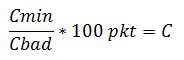 Cmin 	– oferta z najniższą cenąCbad 	– cena badanej ofertyC	– liczba punktów uzyskanych przez ofertę z kryterium cena.Zamawiający wybierze ofertę z największą ilością uzyskanych punktów.Uwaga: W razie potrzeby udzielenia dodatkowych wyjaśnień i informacji pytania prosimy kierować do: Aliny Głodek, tel. (22) 783-27-75 w dni robocze od poniedziałku do piątku w godzinach 
7:00–15:00. VII. Oferty złożone po terminie wskazanym w pkt. V nie zostaną rozpatrzone.VIII. Zgodnie z art. 13 ust. 1 i 2 Rozporządzenia Parlamentu Europejskiego i Rady (UE) 2016/679 z dnia 27 kwietnia 2016 r. (Dz. Urz. UE L 119 z 04.05.2016), dalej „RODO”, informujemy, że:Administratorem Pani/Pana danych osobowych jest Ośrodek Rozwoju Edukacji, mający siedzibę przy Al. Ujazdowskich 28, 00-478 Warszawa.Kontakt z Inspektorem Ochrony Danych – e-mail: iod@ore.edu.plPani/Pana dane osobowe przetwarzane będą na podstawie art. 6 ust. 1 lit.b i lit. c RODO 
w celu związanym z postępowaniem o udzielenie zamówienia publicznego (szacowanie wartości zamówienia).Odbiorcami Pani/Pana danych osobowych mogą być osoby lub podmioty, którym udostępniona zostanie dokumentacja postępowania w oparciu o art. 8 oraz art. 96 ust. 3 ustawy z dnia 29 stycznia 2004 r. – Prawo zamówień publicznych (Dz.U. z 2018 r. poz. 1986), dalej „ustawa Pzp”, a także Instytucja Pośrednicząca (MEN), Programu Operacyjnego Wiedza Edukacja Rozwój 2014–2020.Pani/Pana dane osobowe będą przechowywane, zgodnie z art. 97 ust. 1 ustawy Pzp, przez okres 4 lat od dnia zakończenia postępowania o udzielenie zamówienia, a jeżeli czas trwania umowy przekracza 4 lata, okres przechowywania obejmuje cały czas trwania umowy.Obowiązek podania przez Panią/Pana danych osobowych bezpośrednio Pani/Pana dotyczących jest wymogiem ustawowym określonym w przepisach ustawy Pzp, związanym z udziałem w postępowaniu o udzielenie zamówienia publicznego; konsekwencje niepodania określonych danych wynikają z ustawy Pzp.W odniesieniu do Pani/Pana danych osobowych decyzje nie będą podejmowane 
w sposób zautomatyzowany, stosowanie do art. 22 RODO.Posiada Pani/Pan prawo dostępu do danych osobowych Pani/Pana dotyczących, prawo do sprostowania, prawo żądania od administratora ograniczenia przetwarzania danych osobowych , a także prawo do wniesienia skargi do Prezesa Urzędu Ochrony Danych Osobowych, gdy uzna Pani/Pan, że przetwarzanie danych osobowych Pani/Pana dotyczących narusza przepisy RODO.IX. Zamawiający zastrzega sobie możliwość unieważnienia postępowania bez podania przyczyny na każdym jego etapie. Załączniki:Formularz ofertowyFormularze cenowe Wzór umowysporządził: ………………………………..……………………………….(data, podpis, pieczątka)sprawdził:……………………………………………………………………	 (kierownik komórki organizacyjnej/data, podpis, pieczątka)……………….…………………….. miejscowość, data..…………………………………………………………………Zatwierdzenie Kierownika Zamawiającego lub osoby upoważnionej (podpis, pieczątka)